Route		von  Kindhausen steigen wir langsam zum Aegelsee auf, wo wir aus dem Rucksack zu Mittag essen ( evt. kurzer Schwumm im See), danach wandern wir weiter über den Heitersberg zum Hasenberg und wieder zurück nach Kindhausen.Dauer	       ca. 2 ½  Std. Höhen		ca 280 m  rauf und 280 m runterAusrüstung	 	evt. Wanderstöcke, SonnenschutzMittagessen              aus dem Rucksack Abfahrt		09.42 Uhr ab Rheinau		09.59 ab Bahnhof MarthalenRückkehr		ca. 17.00 Uhr ( Marthalen) Billette		bitte 9.00 Uhr Pass lösen, Versicherung		ist Sache der Teilnehmer		Leitung, Auskunft	Esther Mischler 052 319 31 75/ 079 725 89 35Beitrag		Fr. 2.- Abgabe an Pro SenectuteDurchführung		Die Wanderung findet bei jedem Wetter stattEs freuen sich auf viele Wanderlustige Pro Senectute Ortsvertretung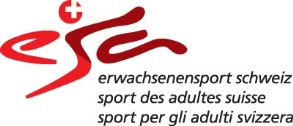 Dieser Anlass ist vom Bundesamt für Sozialversicherungen teilsubventioniert,weil er in besonderem Masse die Selbstständigkeit und Autonomie von älteren Menschen fördert.Wandergruppe Marthalen/ RheinauWir werden uns an die Schutzkonzepte haltenWir wandern von Kindhausen- Aegelsee- Hasenberg- KindhausenLeichte TageswanderungDienstagWir wandern von Kindhausen- Aegelsee- Hasenberg- KindhausenLeichte TageswanderungDienstag